St Day and Carharrack Community School                     		                       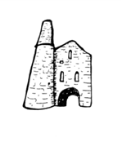 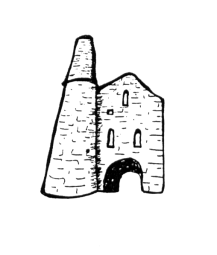 Tuesday 10th September 2019Dear families,Welcome back to a new school year and children, welcome to year 3 Topaz Class! I hope you all had a lovely Summer break with much rest and relaxation. Ms Peters and I met prior to the holidays to ensure that all the children have a flying start to our year together; Ms Peters handed over information that will help ensure the Topaz team get it right as much as possible for each individual child. However, you know your child best and if there is ever anything you need us to know, please don’t hesitate in sharing that with us. Likewise, we will always do the same. The Topaz team is made up of three adults. I am overseeing the class and will be planning and teaching the core subjects of reading, writing and maths. Ms Perkovic will be supporting the teaching and learning in Topaz Class on a Friday and in the afternoons. Mrs Salter will be our Teaching Assistant. We are all really pleased to be working together in Topaz Class. We have an exciting year of learning planned; you’ll see from the curriculum leaflet that ‘Flora and Fauna’ is our first topic. Our first trip is already planned – more info to follow! I know that you will be keen to support at home with your child’s learning so please continue encouraging daily reading across a range of texts. Please use their reading record to note down their reads outside of school time – we love celebrating these in class. Please help your child to bring their record into school everyday. Where possible, please help your child to know the following times tables: x2, x5, x10, x3, x4, x8. Knowing these number facts efficiently will help unlock many other areas of the year 3 curriculum. I have enclosed a leaflet with suggestions as to how times tables can be learned in an enjoyable way. Spellings will leave school on a Friday to learn at home, ready to be checked the following Friday. I thank you in advance for supporting with these and ensuring your child’s spelling book is in school every Friday.Should you ever need to speak with a member of the Topaz team, we are available most days at 3:10pm. You can also make an appointment to see me via the school office. I very much welcome communication with you, no matter how big or small, to help ensure we are supporting your child in the most effective way possible for them to achieve their best. I look forward to working with you and your child this year. Laura VallanceYear 3 Topaz Class TeacherDeputy Headteacher/SENDco